FELIPE MOURA DA CRUZOBJETIVO: Operacional	(Oportunidades e desafios novos de acordo com meu perfil técnico e/ou experiências anteriores).Rua Alencar de Araripe, 272 – 6 CEP: 04253005 – São Paulo – SP – Brasil             11 967830237 /    felipemoura-cr@hotmail.com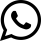 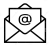 Data de Nascimento: 17/12/1998                                          www.linkedin.com/in/FelipeMouradaCruz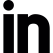 - Vivência em multinacionais nas áreas de manufatura, fabricação e qualidade.- Habilitação A/B, desenvoltura em explanar ideias, comunicativo, pró-ativo.- Gestão e liderança na estação de trabalho.- Assistente de auditoria para verificação de processos e identificação de possíveis melhorias (5´S, Poka Yoke, Kanban,Kaizen). (APQP; PPAP; FMEA; CEP; MSA;)- Teste Dimensional, Inspeção sucessiva de peças para Clientes automotivos conforme as normas (ISO 9001 - ISO TS 16949 - ISO 14001).- Manufatura de sistemas Mecatrônico Industrial (Produção de maquinários Industriais) Técnico em Mecatrônica                                          SENAI Roberto Simonsen - Brás – 2015 / 2016        Inspetor da QualidadeSENAI Roberto Simonsen - Brás – 2019Ensino Fundamental / Médio CompletoCentro Educacional SESI 111 – IpirangaZanettini Barossi S A Indústria E Comercio         Cargo: Auxiliar Operacional (SGQ )    Auxiliar de Inspeção de QualidadePeríodo: Set/2018  Jul/2019        Out/ 2019 até  Julho/2020.Atividades: Inspeção Final de autopeças de diversos clientes como: Toyota, GM, Bosch, Valeo, Fiat.Leitura e interpretação de desenho técnico, através de Normas e planos de Controle. Analise e amostragem pelo dimensional através de: paquímetro digital e analógico, torquimetros, testes de concentricidade entre outros. Apontamento das conformidades através de registro de Inspeção, e também de possíveis falhas/erros de processos.(Ex: Montagem, Injeção plástica, Pintura, Estampagem, Solda, Usinagem);Inspeção e embalagem de maneira padronizada; Responsável por garantir metodologia 5´S no setor, como organização de bancadas,Identificações, e controle de embarque e desembarque de peças; Acompanhamento de auditorias internas dos processos de produção e Try out linhas 2018 e 2019.ECO1 – Sistemas de Limpeza á VaporPeríodo: Mar/2018  Mai/2018Cargo: Técnico Mecatrônico JrAtividades:Fase de testes com novos projetos; Análise de melhorias e qualidade do processo de produção.(Ex: Complemento de modo descanso ( Stand-By), Layout elétrico) ;Acompanhamento técnico para manutenção preventiva e corretiva do cliente. Relatórios de manutenção;Montagem / Automação das máquinas industriais á vapor: Eletrônica, Hidráulica, Isolamento Térmico.	Competências Transversais de Fundamentos De Logística; Empreendorismo; Finanças Pessoais; Legislação Trabalhista; Indústria 4.0, Mecânica Automotiva Básica– Centro SENAI de EADInformática: Office, Internet, Digitação. Atividades: Participo de modo voluntario em atividades humanitárias e educativas, também  como assistente financeiro desde 2018.Síntese de Qualificações  e CompetênciasFormação AcadêmicaExperiências ProfissionaisCursos / Atividades Extracurriculares                                                                                                                                                                                                                                                                                                                                                                                                                                                                                                                                                                                                                                                                                                                                                                                                                                                                                                                                                                                                                                                                             